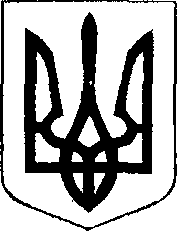 У К Р А Ї Н АЖовківська міська радаЛьвівського району Львівської області5-та позачергова сесія VIІІ-го демократичного скликання                                                        Р І Ш Е Н Н Я   від 17.02.2021 року       							м. ЖовкваПро  порядок денний  5-ї позачергової сесії VIІІ-го демократичного скликання 	Про затвердження порядку денного 5-ої позачергової сесії Жовківської міської ради VІІІ-го демократичного скликання. Доповідає міський голова Вольський О.І.Про зміну засновника та затвердження статуту Комунального підприємства «Воля-Висоцьке комунальне господарство “Витязь”» у новій редакції.                                      Доповідає начальник юридичного відділу Іващук І.П.Про внесення змін до показників місцевого бюджету та спрямування вільного залишку коштів, який склався на 01.01.2021 року.                            Доповідає начальник фінансового відділу Клячківська О.А.Різне.